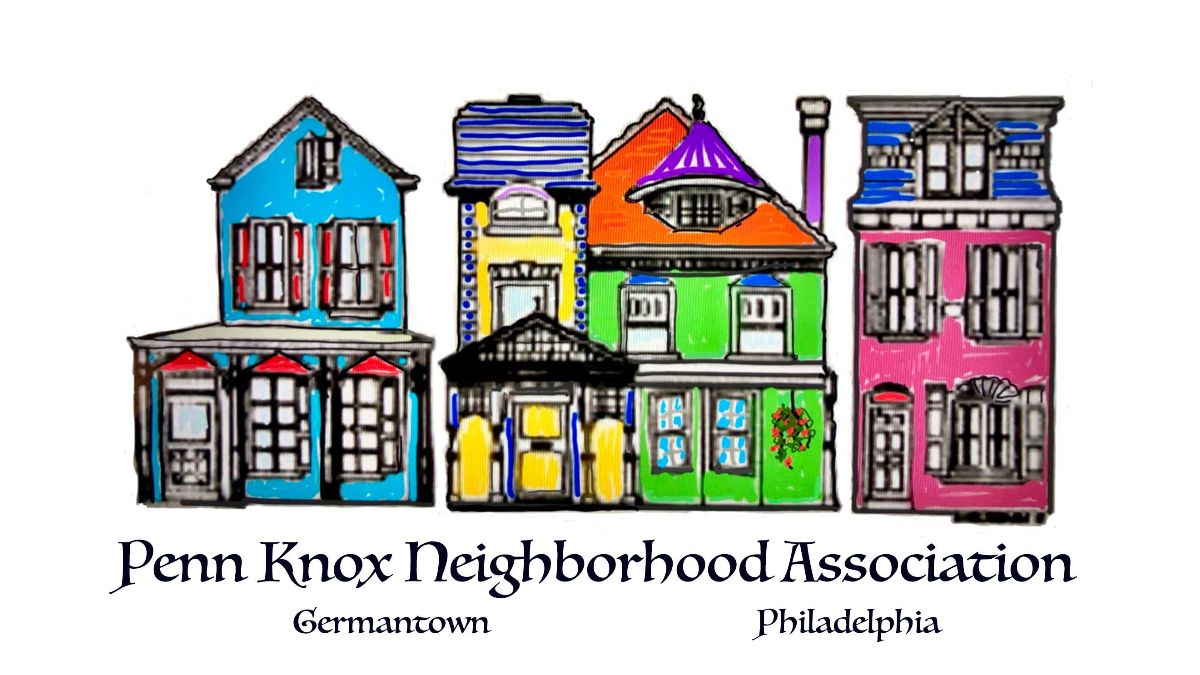 Minutes submitted by Georgette Bartell, Oct. 7, 2019